GBA-related Parkinson disease: dissection of genotype-phenotype correlates in a large Italian cohortSupplementary MaterialSupplementary MethodsSupplementary ResultsSupplementary Tables Suppementary FigureSupplementary ReferencesSupplementary MethodsPatientsThe diagnosis of PD was based on the UK PD Society Brain Bank Clinical Diagnostic Criteria.1 Age of onset of PD was considered the age at which the first motor symptoms manifested. Patients with onset ≤ 45 years of age were considered as early-onset PD (EOPD). Each patient was carefully assessed for motor and non-motor features, through clinical examination and specific interviews. Data were collected at the last available follow-up.The assessed motor features included PD phenotype at onset (tremor-dominant or akinetic-rigid), presence of motor fluctuations and dyskinesias. Severity and progression of motor phenotype were investigated with the modiﬁed Hoehn and Yahr stage (H&Y, on medication) and the ratio H&Y/years of disease duration, respectively. Assessment of autonomic symptoms included orthostatic hypotension, urge incontinence, erectile dysfunctions (in male), profuse sweating, and tachycardia. Presence of anxiety, depression, hallucinations, delusions, and impulsive-compulsive behaviours (ICB) were also evaluated through patients’ and caregivers’ interviews. Mild Cognitive Impairment (MCI) and dementia were diagnosed in the clinical setting according to MDS PD-MCI Level I criteria.2 Significant functional decline resulting from cognitive impairment was a primary feature in differentiating dementia from MCI.2 Cognitive impairment refers to the occurrence of either MCI or dementia.  Patients with dementia occurring before or within one year from the onset of motor symptoms were excluded.3 Information on dopaminergic medications was retrieved, and the levodopa equivalent doses, either for all drugs (LEDD) and for dopamine agonists only (LEDD Dag) were calculated.4Molecular AnalysisThe GBA gene (GenBank accession number NM_000157.3) was analyzed in 78 patients from Sardinia by whole exome sequencing and variants were confirmed by Sanger sequencing. Genetic data of these patients have been already reported.5 In the remaining 796, the 11 coding exons and flanking regions were analyzed by Sanger sequencing as reported.6 Identified variants were confirmed by repeating amplification and sequencing with alternative primers.Novel variants were classified according to ACMG consensus recommendations using Varsome platform.7,8 Allele names refer to the processed protein (excluding the 39-residue signal peptide). In all patients, pathogenic variants and rearrangements in the other major PD-related genes (SNCA, LRRK2, PARK2, PINK1 and DJ-1) were previously excluded. GCase enzymatic activityGCase activity was analyzed from leucocytes (PBMCs) isolated from 5 ml EDTA-blood samples through Histopaque-1077 (Sigma) according to standard procedures. PBMCs were frozen upon isolation. To minimize experimental variability, GCase activity was always measured on first thawing, and the residual enzymatic activity was determined as reported. The substrate curve was constructed to the Lineweaver-Burk curve.9 To normalize GCase activity values using an independent lysosomal enzyme, acid maltase (AM) activity was measured by fluorometric assay with proper substrates.Statistical analysisDemographic and clinical data were compared using t-test, Mann-Whitney U test or chi-square test as appropriate and according to data distribution. For GCase activity, Kruskall-Wallis test was employed to compare groups, followed by Mann-Whitney U test conditional on significant p-values.Univariable analysis explored the association of clinical variables (anxiety, ICB, dysautonomia, hallucinations, delusions, cognitive impairment, motor fluctuations, non-motor fluctuations, dyskinesia) with the carrier status or with the variant type. Kaplan-Meier method for disease-duration-scale time and log-rank tests were used for comparison of survival curves. Genotype hazard ratio (HR) and 95% CI of each clinical variable were computed using Cox proportional hazard regression models and p values <0.05 were considered statistically significant. The multivariable Cox regression models for all outcomes of interest were adjusted for age, gender, total LEDD and LEDD Dag. All analyses were performed with SPSS version 25.Supplementary ResultsDetailed genetic findingsThirty-six distinct variants were identified, including fourteen severe, five complex, four mild and three risk alleles. For the remaining ten variants, the impact on GCase activity is still unknown. As expected, N370S and L444P, either isolated or as part of recombinant alleles, were the commonest variants with a cumulative frequency of 47.2% (N370S: 30/125, 24,0% and L444P: 29/125, 23.2%, respectively) within the GBA-PD group. A third variant, E326K, was also common (16/125, 12.8%). The remaining variants, detected in nearly half of mutated patients (51/125, 41.1%), were individually very rare, including three novel ones classified as pathogenic or likely pathogenic (Supplementary Tables 1 and 2).Among the 125 GBA-PD subjects, 100 were heterozygous for single variants while in the remaining 25 more than one variant could be identified. Eight patients had biallelic variants, including seven homozygotes and one compound heterozygote. To exclude signs of GD, all patients were checked for hepatosplenomegaly and had normal blood count and protein electrophoresis. A subset of patients was also asked for history of spontaneous bone fractures and skeletal abnormalities, which were absent.In two patients carrying, respectively, the N188K/W184R and the N370S/E326K variants, phase could not be assessed. The remaining fifteen individuals were heterozygous carriers of known complex alleles. Supplementary TablesSupplementary Table 1. Known GBA variants identified in the study.Known GBA variants identified in the screened population. †patients carring biallelic mutations (homozygous or compound heterozygous, with phase available). NA:not available; Risk: variants considered risk factors for PD. §For statistical purposes, the W209Gfs*6 and R257* null variants have been included in the severe class. #Phase not available. ǂsince it was not possible to phase these two variants (one mild and one risk) and therefore to exclude the possibility that they would represent a complex allele, this patient has been included in the unknown group.Supplementary Table 2. Novel GBA variants identified in the study.Novel GBA variants identified in the screened population. §patients carring biallelic mutations (homozygous or compound heterozygous, with phase available). #cosegregation in two affected siblings. B: Benign; D: deleterious; DC: disease-causing; H: high functional impact; M: medium functional impact; PD: probably damaging; LP: likely pathogenic; P: pathogenic. ACMG: American College of Medical Genetics and Genomics.7 Prediction databases include Polyphen (http://genetics.bwh.harvard.edu/pph2/), SIFT (www.sift.jcvi.org/), Mutation Taster (www.mutationtaster.org/), Mutation Assessor (http://mutationassessor.org/r3/) and CADD (http://cadd.gs.washington.edu/). Supplementary Table 3. Demographic data and comparison of motor and non-motor features between GBA-PD and NM-PD cohorts.Significant differences (p value <0.05) are shown in bold and are marked with an asterix. (nr/tot): number of patients presenting the feature / total number of patients for whom the information was available; (tot): total number of patients for whom the information was available; yrs: years. AKR: akinetic-rigid; LEDD: total Levodopa equilavent daily dose; D-ag:dopamine agonists; H&Y: Hoehn and Yahr Scale; ICB: impulsive compulsive behavior; MCI: mild cognitive impairment.Supplementary Table 4. Cox Proportional Hazard Model for motor and non-motor symptoms on the disease duration-time scale (GBA-PD versus NM-PD)Significant differences (p value <0.05) are shown in bold and are marked with an asterix.CI= confidence interval; H&Y, Hoehn and Yahr Stage; HR = hazard ratio; ICB= impulsive-compulsive behaviours; NM = non mutated; PD = Parkinson’s disease. Supplementary Table 5. Cox Proportional Hazard Model for motor and non-motor symptoms on the disease duration-time scale adjusted for age, gender, LEDD and LEDD DagH&Y, Hoehn and Yahr Stage; LEDD, total Levodopa equivalent daily dose; Dag dopamine agonists; ICB, impulsive compulsive behavior; MCI, mild cognitive impairment. GBA-PD: PD patients carrying GBA variants; NM-PD: PD patients negative at GBA testing. Supplementary Table 6. Demographic data and comparison of motor and non-motor features among carriers of distinct GBA classes of variants*Significant differences (p value <0.05) obtained from pairwise comparisons are shown in bold (type of comparison in brackets). (nr/tot): number of patients presenting the feature / total number of patients for whom the information was available; (tot): total number of patients for whom the information was available; yrs: years.AKR: akinetic-rigid; LEDD: total Levodopa equilavent daily dose; D-ag:dopamine agonists; H&Y: Hoehn and Yahr Scale; ICB: impulsive compulsive behavior; MCI: mild cognitive impairmentSupplementary Table 7. Cox Proportional Hazard Model for cognitive impairment, hallucination, delution, psychosis on the disease duration-time scaleSignificant values (p=<0.05) are shown in bold. HR: unadjusted Hazard Ratio extracted from Cox-Prop Hazard Model; aHR: adjusted HR extracted from Cox-Prop Hazard Model; LEDD, total Levodopa equivalent daily dose;  Dag, dopamine agonists; MCI, mild cognitive impairment.Supplementary Figure 1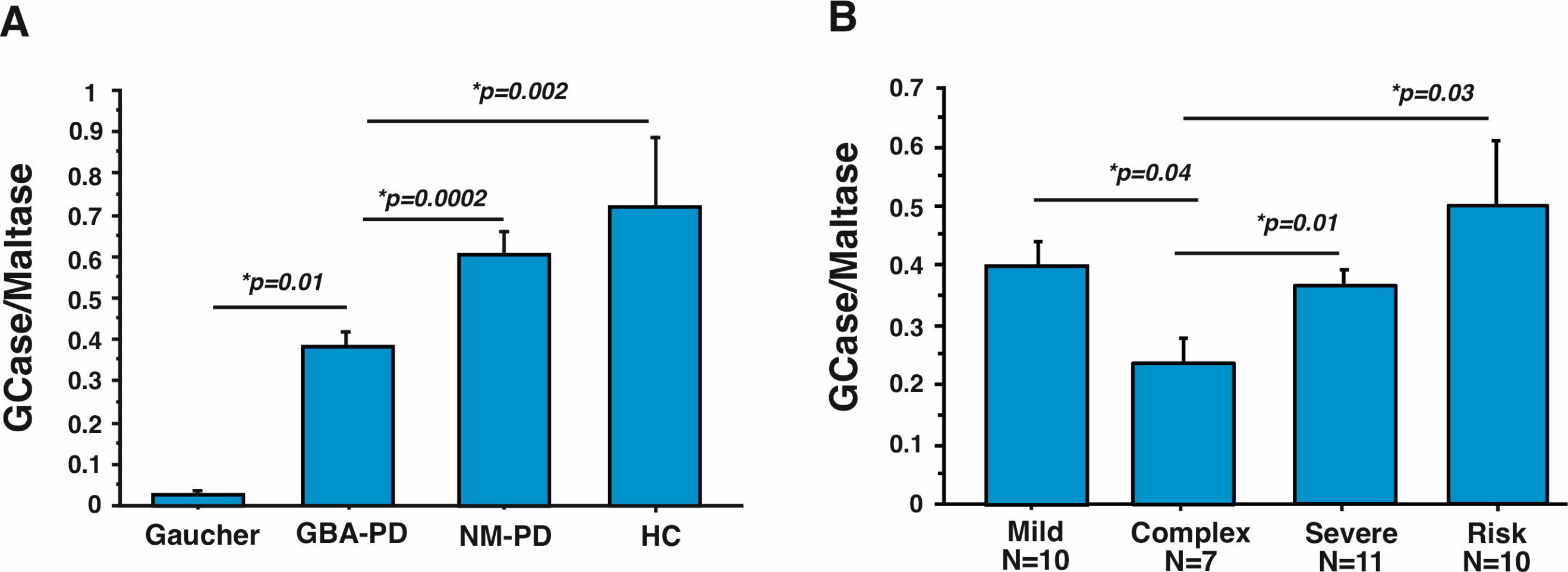 Comparison of normalized GCase/Acid Maltase (AM) activity rate evaluated in PBMCs from heathy controls (HC), PD patient without and with GBA mutations (NM-PD and GBA-PD), and GD patients (GD) (A). GCase/AM activity rate was also compared among the four subclasses of GBA-PD patients (B).Supplementary references1.	Postuma RB, Berg D, Stern M, et al. MDS clinical diagnostic criteria for Parkinson's disease. Mov Disord 2015;30:1591-1601.2.	Litvan I, Goldman JG, Troster AI, et al. Diagnostic criteria for mild cognitive impairment in Parkinson's disease: Movement Disorder Society Task Force guidelines. Mov Disord 2012;27:349-356.3.	McKeith IG, Boeve BF, Dickson DW, et al. Diagnosis and management of dementia with Lewy bodies: Fourth consensus report of the DLB Consortium. Neurology 2017;89:88-100.4.	Tomlinson CL, Stowe R, Patel S, Rick C, Gray R, Clarke CE. Systematic review of levodopa dose equivalency reporting in Parkinson's disease. Mov Disord 2010;25:2649-2653.5.	Quadri M, Yang X, Cossu G, et al. An exome study of Parkinson's disease in Sardinia, a Mediterranean genetic isolate. Neurogenetics 2015;16:55-64.6.	Stone DL, Tayebi N, Orvisky E, Stubblefield B, Madike V, Sidransky E. Glucocerebrosidase gene mutations in patients with type 2 Gaucher disease. Hum Mutat 2000;15:181-188.7.	Richards S, Aziz N, Bale S, et al. Standards and guidelines for the interpretation of sequence variants: a joint consensus recommendation of the American College of Medical Genetics and Genomics and the Association for Molecular Pathology. Genet Med 2015;17:405-424.8.	Kopanos C, Tsiolkas V, Kouris A, et al. VarSome: the human genomic variant search engine. Bioinformatics 2019;35:1978-1980.9.	Peters SP, Coyle P, Glew RH. Differentiation of beta-glucocerebrosidase from beta-glucosidase in human tissues using sodium taurocholate. Arch Biochem Biophys 1976;175:569-582.CasesAllele nameAmino acid changeNucleotide changeExonClass of mutationdbSNP1D24Np.(Asp63Asn)c.187G>A3severe-1S107Lp.(Ser146Leu)c.437C>T4severers7584475152R120Wp.(Arg159Trp)c.475C>T5severers3975155153R131Cp.(Arg170Cys)c.508C>T5severers3981235301P182Lp.(Pro221Leu)c.662C4T6severers8660757571†N188Sp.(Asn227Ser)c.680A>G6severers3648971G202Rp.(Gly241Arg)c.721G>A6severers3981235342H255Qp.(His294Gln)c.882T>G7severers3679686661D409Hp.(Asp448His)c.1342G>C9severers106465120L444Pp.(Leu483Pro)c.1448T>C10severers4210161R463Cp.(Arg502Cys)c.1504C>T10severers803567711W209Gfs*6 p.(Trp248Glyfs*6)c.741delC6null§-1R257*p.(Arg296*)c.886C>T7null§rs15532176261†R120WE388Kp.(Arg159Trp)p.(Glu427Lys)c.475C>Tc.1279G>A5-9severeriskrs397515515/ rs1491711241+1†S196PG202Rp.(Ser235Pro)p.(Gly241Arg)c.703T>Cc.721G>A6complexrs1064644 +rs3981235344H255QD409Hp.(His294Gln)p.(Asp448His)c.882T>Gc.1342G>C7-9complexrs367968666 +rs10646511T369MD409Hp.(Thr408Met)p. (Asp448His)c.1223C>Tc.1342G>C8-9complexrs75548401 +rs10646512L444PA456Pp.(Leu483Pro)p.(Ala495Pro)c.1448T>Cc.1483G>C10complexrs421016 +rs3680607L444PA456PV460Vp.(Leu483Pro)p.(Ala495Pro)p.(Val499Val)c.1448T>Cc.1483C>Gc.1497G>C10complexrs421016 +rs368060 +rs11356751G46Ep.(Gly85Glu)c.254G>A3mildrs778290171†G193Rp.(Gly232Arg)c.694G>A6mildNA1R329Cp.(Arg368Cys)c.1102C4T8mildrs37430670027+2†N370Sp.(Asn409Ser)c.1226A>G9mildrs7676371515E326Kp.(Glu365Lys)c.1093G>A8riskrs22302886T369Mp.(Thr408Met)c.1223C>T8riskrs755484011#N188KW184Rp.(Asn227Lys)p.(Trp223Arg)c.681T>Gc.667T>C6unknownrs381418rs617489061#N370SE326Kp.(Asn409Ser)p.(Glu365Lys)c.1226A>Gc.1093G>A98unknownǂrs76763715rs22302881†I161Np.(Ile200Asn)c.599T>A6unknownrs779330151K(-27)Rp.(Lys13Arg)c.38A>G2unknownrs1504661091M85Vp.(Met124Val)c.370A>G5unknownrs7584551772E326Dp.(Glu365Asp)c.1095G>C8unknownrs803177103T369Tp.(Thr408=)c.1224G>A8unknownrs1384984263E388Kp.(Glu427Lys)c.1279G>A9unknownrs1491711241A456Pp.(Ala495Pro)c.1483G>C10unknownrs3680601V460Lp.(Val499Leu)c.1495G>C10unknownrs369068553CasesAllele nameAminoacidic changeNucleotidic changeExonPolyphenSIFTMutation TasterMutation AssessorCADDACMG criteriaACMG classification1§T208Sp.(Thr247Ser)c.740C>G6BDDCM22PM1, PM2, PP2, PP3LP1C342Fp.(Cys381Phe)c.1142G>T8PDDDCH32PM1, PM2, PM5, PP2, PP3LP2M361Lfs*2p.(Met400Leufs*2)c.1197_1198insCTGTA8-----PVS1, PM1, PM2, PP1#PVariableGBA-PDNM-PDpMale gender, % (M/tot)52.8% (66/125)61.7% (447/725)0.0744Age at onset (yrs), mean ± SD (tot)53.5 ± 11.6 (124)56.5 ± 11.5 (713)0.007*Age at last evaluation (yrs), mean ± SD (tot)63.8 ± 11.6 (122)67.4 ± 11.3 (686)0.0010*Disease duration (yrs), mean ± SD (tot)12.5 ± 7.7 (122)14.2 ± 8.2 (713)0.0233*EOPD, % (nr/tot)29.0% (36/124)19.6% (140/713)0.0229*Family history for PD, % (nr/tot)42.4% (53/125)30.0% (200/667)0.0063*Family history for dementia, % (nr/tot)10.1% (11/98)9.5% (31/357)0.4284AKR onset, % (nr/tot)80.0% (84/105)57.3% (275/480)<0.0001*H&Y at last evaluation, mean ± SD (tot)2.7 ± 1.0 (121)2.6 ± 0.9 (619)0.2899H&Y ≥ 2.5, % (nr/tot)65.2% (77/118)55.5% (343/618)0.0499*H&Y/disease duration (yrs), mean ± SD (tot)0.4 ± 0.3 (121)0.3 ± 0.3 (614)0.0237*Anxiety, % (nr/tot)50.8% (60/118)29.3% (183/624)<0.0001*Onset anxiety, (yrs), mean ± SD (tot)1.5 ± 3.3 (50)1.5 ± 4.7 (118)0.8787ICB, % (nr/tot)34.7% (41/118)24.3% (149/612)0.0184*Dysautonomia, % (nr/tot)53.8% (63/117)43.2% (267/618)0.0338*Hallucinations, % (nr/tot)41.5% (49/118)23.3% (149/640)0.0001*Onset hallucinations (yrs), mean ± SD (tot)6.9 ± 6.9 (49)9.2 ±  6.0 (92)0.0127*Delusions, % (nr/tot)18.6% (22/118)9.0% (57/634)0.0004*Onset delusions (yrs), mean ± SD (tot)6.6 ± 6.7 (23)8.5 ±  6.4 (45)0.1448MCI, % (nr/tot)25.0% (30/120)17.4% (110/632)0.0553Dementia, % (nr/tot)32.5% (39/120)17.1% (108/632)0.0002*Cognitive impairment, % (nr/tot)57.5% (69/120)34.5% (218/632)<0.0001*Motor fluctuations, % (nr/tot)63.2% (72/114)53.9% (234/434)0.077Onset motor fluctuations (yrs), mean ± SD (tot)4.9 ± 3.1 (60)6.3 ± 2.8 (159)0.0010*Non motor fluctuations, % (nr/tot)43.5% (47/108)21.2% (76/359)<0.0001*Onset non-motor fluctuations (yrs), mean ± SD (tot)5.0 ± 3.9 (31)6.6 ± 4.4 (54)0.994Dyskinesia, % (nr/tot)52.2% (60/115)47.5% (213/448)0.3756Onset dyskinesia (yrs), mean ± SD (tot)5.6 ± 2.3 (44)7.4 ± 4.1 (129)0.0022*LEDD, mean dose ± SD (tot)604.2 ± 373.5 (114)715.9 ± 411.7 (551)0.0025*LEDD D-ag, mean dose ± SD (tot)265.0 ± 295.6 (100)220.3 ± 220.5 (431)0.3767HR95% CIpH&Y >2 1.455(1.135-1.864)0.003*Anxiety2.042(1.525-2.736)<0.0001*ICB1.899(1.322-2.727)0.001*Dysautonomia1.493(1.134-1.965)0.004*Hallucination2.347(1.698-3.244)<0.0001*Delusions2.557(1.562-4.186)<0.0001*Cognitive impairment1.998(1.525-2.617)<0.0001*Motor fluctuations1.115(0.856-1.451)0.42Non-motor fluctuations1.711(1.189-2.462)0.004*Dyskinesia1.105(0.829-1.473)0.497aHR95% CIpH&Y GBA-PD vs. NM-PD1.3(1.002-1.764)0.048Age1.0(0.978-0.998)0.019Gender1.1(0.880-1.408)0.371LEDD1.0(0.999-1)0.003LEDD  Dag1.0(1-1)0.896AnxietyGBA-PD vs. NM-PD1.7(1.228-2.389)0.002Age1.0(0.964-0.988)<0.0001Gender1.4(1.018-1.873)0.038LEDD1.0(0.998-0.999)<0.0001LEDD  Dag1.0(1-1.001)0.006ICBGBA-PD vs. NM-PD1.6(1.081-2.508)0.02Age0.9(0.929-0.963)<0.0001Gender0.6(0.398-0.903)0.014LEDD1.0(1-1)0.935LEDD  Dag1.0(1-1.001)0.253DysautonomiaGBA-PD vs. NM-PD1.4(1.049-1.987)0.024Age1.0(0.979-1.002)0.105Gender0.7(0.561-0.987)0.04LEDD1.0(0.999-1)<0.0001LEDD  Dag1.0(1-1.001)0.021Non-motor fluctuationsNon-motor fluctuationsGBA-PD vs. NM-PD1.6(1.041-2.396)0.031Age1.0(0.961-0.997)0.026Gender1.6(1.055-2.430)0.027LEDD1.0(0.999-1)0.419LEDD  Dag1.0(1-1.001)0.001HallucinationsGBA-PD vs. NM-PD2.7(1.822-4.045)<0.0001Age1.0(0.985-1.017)0.901Gender0.9(0.620-1.310)0.586LEDD1.0(0.999-1)0.086LEDD  Dag1.0(0.999-1)0.198DelusionsGBA-PD vs. NM-PD2.8(1.503-5.166)0.001Age1.0(0.963-1.010)0.248Gender1.0(0.535-1.725)0.894LEDD1.0(0.999-1)0.176LEDD  Dag1.0(0.999-1.001)0.761Cognitive impairment (MCI and Dementia)Cognitive impairment (MCI and Dementia)Cognitive impairment (MCI and Dementia)Cognitive impairment (MCI and Dementia)GBA-PD vs. NM-PD2.4(1.701-3.321)<0.0001Age1.0(0.988-1.014)0.875Gender0.9(0.630-1.179)0.352LEDD1.0(0.999-1)0.047LEDD  Dag1.0(0.998-1)0.01VariableComplex (C)Severe (S)Mild (M)Risk (R)P-ValueMale gender, % (M/tot)50.0% (8/16)51.3% (20/39)48.5% (15/32)72.8% (17/24)n.s.Age at onset (yrs), mean ± SD (tot)51.4 ± 11.6 (16)51.3 ± 11.0 (38)54.3 ± 11.1 (32)57.0 ± 12.2 (24)0.05 (S vs M+C+R)*0.08 (R vs M+S=C)Age at last evaluation (yrs), mean ± SD (tot)59.7 ± 10.5 (16)60.4 ± 11.5 (37)66.4 ± 10.3 (32)67.0 ± 11.9 (24)0.0451 (S vs M)* 0.0402 (S vs R)*Disease duration (yrs) , mean ± SD (tot)12.3 ± 7.4 (16)10.9 ± 8.2 (38)14.6 ± 7.4 (32)11.4 ± 5.6 (24)0.0140 (S vs M)*0.001 (M vs S+C+R)*0.05 (S vs M+C+R)*EOPD, % (nr/tot)43.7% (7/16)28.2% (11/39)21.9% (7/32)25.9% (6/24)n.s.Family history for PD, % (nr/tot)62.5% (10/16)35.9% (14/39) 43.7% (14/32)29.2% (7/24) 0.05 (C vs M+S+R)*AKR onset, % (nr/tot)95.6% (15/16)81.8% (27/33)89.3 % (25/28)54.2% (13/24)0.0238 (M vs R)*0.0202 (R vs M+S+C)*H&Y at last evaluation, mean ± SD (tot)2.4 ± 0.9 (16)2.8 ± 1.1 (36)2.6 ± 0.8 (32)2.6 ± 1.1 (24)n.s.H&Y ≥ 2.5, % (nr/tot)56.2% (9/16)60.0% (21/35)76.7% (23/30)58.3% (14/24)n.s.H&Y / disease duration, mean ± SD (tot)0.4 ± 0.2 (16)0.5 ± 0.3 (36)0.3 ± 0.3 (32)0.4 ± 0.5 (24)0.0027 (S vs M)* 0.0131 (S vs R)* 0.0087 (M vs S+C+R)*0.006 (S vs M+C+R)*Anxiety, % (nr/tot)53.8% (7/13)54.3% (19/35)54.8 % (17/31)45.8% (11/24)n.s.Onset anxiety, (yrs), mean ± SD (tot) 3.0 ± 2.77 (7)-0.67 ± 3.08 (12)2.06 ± 2.41 (16)2.4 ± 4.09 (10)0.047 (S vs C)*0.02 (S vs M+C+R)*ICB, % (nr/tot)46.7% (7/15)34.3% (12/35)48.4% (15/31)16.7% (4/24)0.0141 (M vs R)*0.0468 (R vs M+S+C)*Dysautonomia, % (nr/tot)64.3% (9/16)44.1% (15/34)60.0% (18/30)66.7% (16/24)n.sHallucinations, % (nr/tot)40.0% (6/15)45.7% (16/35)35.5% (11/31)45.8% (11/24)n.s.Onset hallucinations, (yrs), mean ± SD (tot)6.25 ± 4.86 (8)4.63 ± 4.23 (19)8.27 ± 8.16 (11)6.37 ± 5.90 (8)n.s.Delusions, % (nr/tot)33.3% (5/15)20.6% (7/34)9.7% (3/31)20.8% (5/24)0.0472 (M vs C)*Onset delusions, (yrs), mean ± SD (tot)6.0 ± 4.98 (6)4.29 ± 3.30 (7)3.4 ± 4.1 (5)9.75 ± 5.85 (4)n.s.MCI, % (nr/tot)18.7% (3/16)28.6% (10/35)28.1% (9/32)12.5% (3/24)n.sDementia, % (nr/tot)50.0% (8/16)28.6% (10/35)18.7% (6/32)45.8% (11/24)0.0563 (M vs C)*0.0591 (M vs R)*Cognitive impairment, % (nr/tot)68.7% (11/16)57.1% (20/35)46.9% (15/32)54.2% (13/24)n.s.Motor fluctuations,  % (nr/tot)60.0% (9/15)63.6 % (21/33)67.7% (21/31)56.5% (13/23)n.sOnset motor fluctuations (yrs) mean ± SD (tot)5.9 ± 2.3 (7)4.4 ± 2.7 (20)5.7 ± 4.1 (18)4.2 ± 2.1 (9)n.sNon motor fluctuations, % (nr/tot)38.5% (5/13)50.0% (14ì5/30)41.4% (12/29)37.5% (9/24)n.s.Onset non motor fluctuations, (yrs), mean ± SD (tot)3.5 ± 3.5 (2)3.5 ± 2.7 (12)5.1 ± 5.2 (10)8.2 ± 2.6 (4)0.0339 (R vs M) 0.0212 (R vs S)*0.0091 (R-M+S+C)*Dyskinesia, % (nr/tot)42.9% (6/14)52.9% (18/33)47.1% (16/32)45.4% (11/23)n.sOnset dyskinesia (yrs), mean ± SD (tot)6.5 ± 3.7 (4)5.3 ± 1.4 (15)5.8 ± 3.1 (13)6.0 ± 2.1 (6)n.sLEDD, mean dose ± SD (tot)629.0 ± 319.1 (16)632.7 ± 424.6 (30)606.1 ± 383.6 (31)563.6 ± 362.3 (24)n.s.LEDD Dag, mean dose ± SD (tot)141.7 ± 156.1 (8)287.9 ± 268.3 (28)444.9 ± 386.4 (29)123.4 ± 135.6 (20)0.0023 (C vs M)* 0.0002 (M vs R)*0.0181 (S vs R)*0.0017 (M vs S+C+R)*0.0264 (C vs M+S+R)*0.0201 (R vs M+S+C)*Cognitive impairment (MCI and Dementia)Cognitive impairment (MCI and Dementia)Cognitive impairment (MCI and Dementia)Cognitive impairment (MCI and Dementia)Cognitive impairment (MCI and Dementia)UnivariableMultivariableHR (95% CI)paHR (95% CI)pGBA Mild  vs. Risk 2.2 (1.0, 4.5)0.042.3 (0.8, 6.1)0.10GBA Mild  vs Complex1.9 (0.9, 4.3)0.083.2 (1.2, 8.2)0.02GBA Mild  vs. Severe2.2 (1.1, 4.4)0.022.9 (1.3, 6.6)0.01Age1.0 (0.9, 1.0)0.25Gender1.2 (0.7, 2.3)0.46LEDD0.9 (0.9, 0.9)<0.001LEDD  Dag1 (0.9, 1.0)0.86HallucinationsHallucinationsHallucinationsHallucinationsHallucinationsUnivariableMultivariableHR (95% CI)paHR (95% CI)pGBA Mild  vs. Risk 2.5 (1.0, 6.1)0.043.3 (0.9, 10.9)0.05GBA Mild  vs Complex2.6 (0.9, 7.0)0.063.4 (1.0, 11.5)0.05GBA Mild  vs. Severe2.6 (1.2, 5.8)0.024.2 (1.6, 11.2)0.004Age0.9 (0.9, 1.0)0.77Gender1.6 (0.7, 3.5)0.22LEDD0.9 (0.9, 1)0.04LEDD  Dag1.0 (0.9, 1.0)0.44DelusionsDelusionsDelusionsDelusionsDelusionsUnivariableMultivariableHR (95% CI)paHR (95% CI)pGBA Mild  vs. Risk 3.4 (0.8, 14.6)0.093.0 (0.5, 19.1)0.24GBA Mild  vs Complex5.7 (1.3, 24.5)0.026.1 (1.1, 32.4)0.04GBA Mild  vs. Severe3.6 (0.9, 13.8)0.072.9 (0.6, 14.8)0.18Age1.0 (0.9, 1.0)0.96Gender1.8 (0.6, 5.7)0.27LEDD0.9 (0.9, 1)0.03LEDD  Dag1 (0.9, 1.0)0.68